Объединение «Веселая палитра» 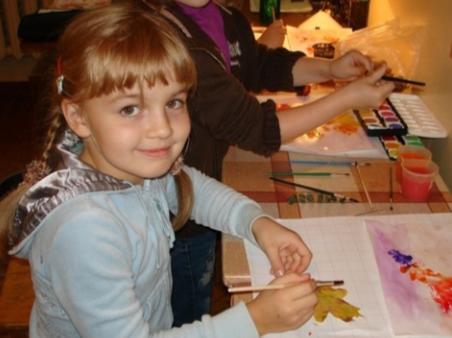 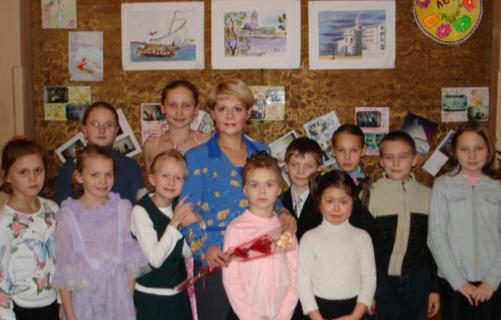 